5* WESTERDAM ile 
GÜNEY AMERİKA & ANTARKTİKABuenos Aires (1) - Ushuaia (Arjantin) Montevideo (Uruguay) 
Stanley, Falkland Adaları (Birleşik Krallık) Antarktika (3) 
Drake Boğazı - Horn Burnu - Alley Buzulu - Beagle Kanalı - Punta Arenas - 
Macellan Boğazı - Sarmiento Kanalı - Amalia ve Brujo Buzulları - Şili Fiyordları - Puerto Chacabuco - Puerto Montt - San Antonio - Santiago (1) (Şili)  29 Ocak - 21 Şubat 2021 / 23 Gece 24 Gün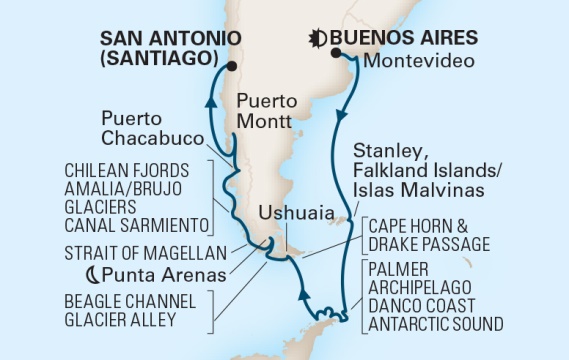 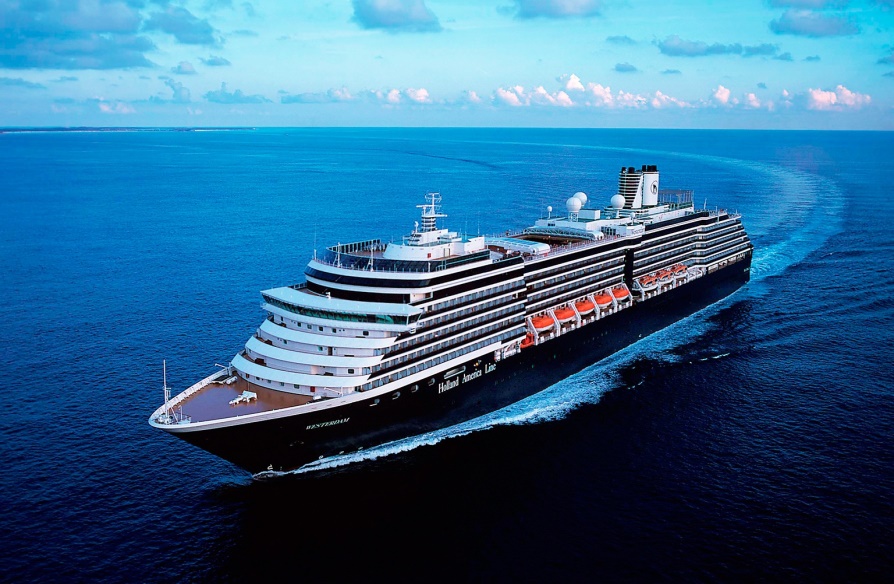 1. Gün / 29.01.2021		İSTANBUL - BUENOS AIRES, ARJANTİNİstanbul Havalimanı, Dış Hatlar Terminali, KLM Havayolları kontuarı önünde saat 16.00’da buluşma. Check-in, pasaport ve gümrük kontrolleri sonrası KLM Havayolları’nın KL1614 no’lu seferi ile saat 17.55’de Amsterdam’a hareket. Yerel saat ile 19.35’de Amsterdam’a varış. Burada yapılacak aktarma sonrası KLM Havayolları’nın KL701 no’lu seferi ile saat 21.20’de Buenos Aires’e hareket. Geceleme uçakta.2. Gün / 30.01.2021		BUENOS AIRES, ARJANTİNYerel saat ile 07.05’te Buenos Aires’e varış. Havalimanında bizleri bekleyen aracımız ile Buenos Aires Limanı’nda demirli olan Westerdam Gemisi’ne transfer. Arzu eden misafirlerimiz transfer öncesi rehberlerinin ekstra olarak düzenleyeceği Buenos Aires şehir turuna katılabilirler. Pasaport ve check-in işlemlerinin ardından kabininize yerleşme ve serbest zaman. Geceleme Buenos Aires Limanı’nda.3. Gün / 31.01.2021		BUENOS AIRES, ARJANTİNBugün arzu eden misafirlerimiz rehberlerinin düzenleyeceği ekstra turlara katılabilir yada şehirde serbest zaman geçirebilir. Gemi ile akşam saat 18.00’de Buenos Aires Limanı’ndan hareket.22. Gün / 19.02.2021			SAN ANTONIO / SANTIAGO, ŞİLİYerel saat ile 07.00'de gemimiz San Antonio Limanı’na yanaşmış olacaktır. Kahvaltı sonrası gemiden çıkış işlemleri ve Santiago’daki otelimize transfer. Check-in ve odalara yerleşme sonrası serbest zaman. Arzu eden misafirlerimiz rehberlerinin ekstra olarak düzenleyeceği Santiago şehir turuna katılabilirler. Geceleme otelimizde.23. Gün / 20.02.2021			SANTIAGO, ŞİLİ - İSTANBULBugün sabah otelimizden çıkış işlemleri sonrası Santiago Havalimanı’na transfer. Check-in, gümrük ve pasaport işlemleri sonrası KLM Havayolları’nın KL702 no’lu seferi ile saat 12.45’de Amsterdam’a hareket. Geceleme uçakta.24. Gün / 21.02.2021			İSTANBULYerel saat ile 09.45’de Amsterdam’a varış. Burada yapılacak aktarma sonrası KLM Havayolları’nın KL1613 no’lu seferi ile saat 11.30’da İstanbul Havalimanı’na hareket. Yerel saat ile 16.55’te ve varış ve programın sonu.FİYATLARIMIZA DAHİL OLAN HİZMETLER* KLM Havayolları ile Amsterdam aktarmalı İstanbul-Buenos Aires/Santiago-İstanbul arası ekonomi sınıfı uçak bileti* Gemide 20 gece 21 gün tam pansiyon konaklama ve gemi içerisindeki tüm aktiviteler* Santiago’da birinci sınıf, merkezi otelde 1 gece konaklama* Programda belirtilen tüm transferler* Tecrübeli rehberlik hizmeti (Yeterli kişi sayısı sağlandığı takdirde Türkçe rehberlik hizmeti verilecektir.)FİYATLARIMIZA DAHİL OLMAYAN HİZMETLER* Gemideki tüm alkollü ve bazı alkolsüz içecekler* Kişisel harcamalar (Telefon, kuru temizleme, internet vb.)* Gemi veya rehberiniz tarafından organize edilecek tüm ekstra turlar* Havalimanı & Liman vergileri
* Seyahat sağlık ve iptal sigortası * Geminin servis personeli bahşişleri	* Vize ücreti * Yurtdışı çıkış harcı	5* WESTERDAMYapım tarihi: 2004Yolcu sayısı: 1964 kişiPersonel sayısı: 817 kişiTonaj: 82.350 gross tonUzunluk: 289.8 metreGenişlik: 32.20 metreKabin sayısı: 1010Yolcu katı sayısı: 11NOTLAR VE BİLMENİZ GEREKENLER; *Programda belirtilen saatler havayolu ve gemi firmasından alınmıştır. Saatlerde oluşabilecek herhangi bir değişiklikten acentemiz sorumlu değildir. Dolayısıyla herhangi bir saat değişikliği durumunda acentemiz programın içeriğini düzenleme hakkını saklı tutar. Ayrıca deniz & nehir turlarımızda ani gelişen liman şartları, kötü hava şartları, su seviye değişimi, deniz & nehir trafiği, nehir seviye havuzlarındaki grev vb. “fors majör” nedenlerden ötürü gemi firması ve gemi kaptanı programda değişiklik yapma hakkına sahiptir. Bu değişikliklerden acentemiz sorumlu olmayacaktır.*Tura başlangıç için acentemiz tarafından bildirilen saatlerde belirtilen havalimanında ya da geminin yanaşacağı limanda hazır bulunmayan, uçağı ya da gemiyi kaçırarak binemeyen yolcuların seyahati gerçekleştirememelerinden acentemiz sorumlu olmayacaktır. Uçağı ya da gemiyi kaçıran yolcuların tura yeniden dahil olmaları için gerekli olacak ulaşım masrafları kendilerine aittir.*Uçak yolculuğu esnasında her yolcunun kabin içine maksimum 8 kg ve 40 cm (yükseklik) x 23 cm (en) x 55 cm (boy) ebatlarında bir parça eşya alma hakkı vardır. Bununla birlikte her yolcu uçağın bagajına vermek kaydıyla yanına 1 adet valiz alabilme hakkına sahiptir. Bu valizin izin verilen ücretsiz kilo sınırı havayolu şirketi, uçuş güzergahı ve biletin sınıfına göre değişkenlik göstermektedir. Uçuş öncesi lütfen biletinizden veya acentemizden teyit ediniz.  *Gemiye yapılan check-in esnasında istisnasız her yolcunun (çiftlerde sadece 1 kişi) manyetik “cruise card”larını alırken kredi kartını ibraz etmesi veya nakit depozit yatırması gerekmektedir. Bu ibraz sonucunda her kredi kartından kişi başına ortalama 300 USD’lik bir provizyon çekimi yapılacaktır. Bunun nedeni sizler gemiye check-in yaptıktan sonra seyir esnasında gemi içinde yapacağınız ekstra harcamalar içindir. Gemi içindeki ekstra harcamalarınızı check-in esnasında sizlere verilmiş olan bu manyetik cruise card ile yapabileceksiniz. Gemide casino haricinde hiç bir yerde nakit para geçmemektedir. Tüm harcamalarınızı odalarınızdaki interaktif televizyonlardan, gemi içerisindeki interaktif ekranlardan veya resepsiyondan takip edebilirsiniz. *Gemiye alkollü içki, ütü, saç kurutma makinası, kettle, biberon ısıtıcı, elektrikli battaniye vb. eşyalar sokmak kesinlikle yasaktır. Her kabinde saç kurutma makinası bir çok kabinde kettle mevcuttur.*Gemi seyahatimizin başlangıcında valizleriniz için belirli renklerde valiz etiketleri tahsis edilecektir. Bu etiketlerin eksiksiz doldurulması valizlerinizin kabinlerinize doğru olarak gelmesi açısından son derece önemlidir.*Valizleriniz geminin ilk kalkış gününde akşam geç vakite kadar kabinize gelmeyebilir. Bu yoğunluk ve kalabalıktan kaynaklanan, kesinlikle geminin sorumluluğunda olan bir durumdur. Bu yüzden gemiye bineceğiniz ilk gün önemli ihtiyaçlarınızı küçük bir el çantasına koyup yanınıza almanızda fayda vardır.*Acil bir durumda tahliye prosedürlerini tanımanız açısından seyahatinizin ilk günü çok kısa sürecek bir güvenlik tatbikatı ve brifingi yapılacaktır. Katılımı son derece önemlidir. Tatbikattaki buluşma noktasına rehberleriniz ve odanızdan sorumlu gemi çalışanı yönlendirmektedir.*Gemi yolculuğu sırasında masanızın ilk gün belirlendiği, ana alakart restaurantta alacağınız akşam yemeklerinden bazıları resmi akşam yemeği olacaktır. Gemi kuralları gereği burada yemek isteyen her erkek yolcumuzun takım elbise, kadın yolcumuzun da gece elbisesi giyinmesi zorunludur. Arzu eden yolcularımız bu resmi akşamlarda ya da diğer akşamlarda yemeklerini geminin başka restaurantlarında ve açık büfesinde alma hakkına sahiptir.*Geminin ücretli olan uydu bağlantılı internet sisteminden faydalanabilirsiniz. Maliyetinin düşük olması için mutlaka gemi tarafından önerilen paketleri tercih ediniz.*Gemide her akşam, bir sonraki güne ait ayrıntılı bir program kabininize teslim edilecektir. Bu programda, gemi içerisindeki tüm aktiviteler, eğlence organizasyonlarına dair bilgiler ve önemli notlar eksiksiz şekilde yer almaktadır. *Tur süresince tüm özel eşyalarınıza titizlikle sahip çıkmanızı önemle rica ederiz. Gemide tüm kabinlerde değerli eşyalarınızı muhafaza edebileceğiniz bir kasa mevcuttur. Acentamız kabinde ve bagajda unutulan para veya değerli eşyaların kaybolmasından ve çalınmasından dolayı sorumluluk üstlenmemektedir. Bulunan eşyalarınızın bulunduğu ülkeden karşı ödemeli kargo hizmeti ile tarafınıza gönderilmesi konusunda destek sağlanacaktır.*Tur başlangıcından sonraki günlerde de geminin limanlardaki kalkış saatlerine kesinlikle riayet edilmesi gerekmektedir. Limanlarda geminin kalkış saatinden en geç 45 dakika önce gemiye giriş yapılması gerekmektedir. Aksi takdirde gemiye giriş yapamayabilirsiniz. Böyle bir durumdan acentemiz sorumlu olmayacaktır. Gemi turuna izin verilen uygun bir limandan yeniden dahil olunması için gerekli olacak ulaşım masrafları yolcunun kendisine aittir.*Cruise gemilerinde uzman doktorların ve tıbbi personelin hizmet verdiği, donanımlı Sağlık Merkezi bulunmaktadır. Acil durum numarasını arayarak 24 saat boyunca acil durum hizmetlerinden de yararlanmak mümkündür. Gemide sunulan sağlık hizmetleri ücretlidir. Nehir gemilerinde sağlık personeli bulunmamakta olup acil durumlarda ambulansların gemiye ulaşması mümkündür.*Gemi seyahatinizin sonunda ise valizlerinizi toplayarak bir gece önceden kabinlerinize bırakılacak etiketleri takarak saat 00.00’a kadar kabin kapılarınızın önüne bırakmanız gerekmektedir. Ertesi sabah gemiden çıkış işlemleri sonrasında valizler geminin dışında bulunan istasyonlardan yolcular tarafından teslim alınacaktır.İyi seyahatler dileriz…GÜNLİMANÜLKEVARIŞKALKIŞ4MontevideoUruguay08.0016.005Denizde seyir6Denizde seyir7Stanley, Falkland AdalarıBirleşik Krallık08.0017.008Denizde seyir9Antarktika08.0018.0010Antarktika08.0018.0011Antarktika08.0018.0012Antarktika08.0018.0013Denizde seyir14Drake Boğazı ve Horn Burnu’nda seyir15UshuaiaArjantin09.0015.3015Alley Buzulu’nda görsel seyirŞili15Beagle Kanalı’nda görsel seyirArjantin & Şili16Punta ArenasŞili10.0022.0016Macellan Boğazı’nda seyirŞili17Sarmiento Kanalı’nda görsel seyirŞili17Amalia ve Brujo Buzulları’nda görsel seyirŞili18Şili Fiyordları’nda görsel seyirŞili19Puerto ChacabucoŞili07.0015.0020Puerto MonttŞili08.0017.0021Denizde seyirTUR ÜCRETİ  (Kişi Başı)                                İç Kabin3549 €İç Kabin Tek Kişi Farkı2299 €Kısıtlı Manzaralı Dış Kabin3849 €Kısıtlı Manzaralı Dış Kabin Tek Kişi Farkı2599 €Dış Kabin4149 €Dış Kabin Tek Kişi Farkı2899 €Balkonlu Kabin4699 €Balkonlu Kabin Tek Kişi Farkı3399 €Suit Kabinsorunuz3/4. Kişi (yetişkin & çocuk)sorunuzİLAVE ÜCRETLER (Kişi Başı)Liman Vergisi720 €Havalimanı Vergisi & Seyahat Sağlık ve İptal Sigortası
(70 yaş ve üstü yolcular için sigorta sürprimi uygulanır)370 €Gemi Bahşişleri290 $ / gemide nakit yada kredi kartıyla ödenir.Vize BilgisiVizesiz ProgramÖnemli Not: Yukarıdaki fiyatlar bilgi amaçlı olup, satış anında güncel fiyat listesi ile kontrol edilmelidir.Önemli Not: Yukarıdaki fiyatlar bilgi amaçlı olup, satış anında güncel fiyat listesi ile kontrol edilmelidir.